Иностранный языкТема опыта: «Использование метода эйдетики на уроках английского языка для повышения познавательной активности младших школьников  в условиях реализации ФГОС НОО»Автор опыта: Самойлова Алиса Сергеевна, учитель английского языка МБОУ «Средняя общеобразовательная школа № 12 с углубленным изучением отдельных предметов» Старооскольского городского округа.Рецензенты: Агафонова О.И., доцент кафедры английской филологии института межкультурной коммуникации и международных отношений ФГАОУ ВО НИУ «БелГУ», к.ф.н.Ромашова Н.И., заведующий лабораторией кафедры историко-филологического образования ОГАОУ ДПО «БелИРО».Раздел IИнформация об опытеУсловия возникновения и становления опытаВозникновение опыта в условиях муниципального бюджетного общеобразовательного учреждения «Средняя общеобразовательная школа №12 с углубленным изучением отдельных предметов», расположенного в микрорайоне Лебединец, в юго-западной части города Старый Оскол, связано с переходом общеобразовательной школы, в которой работает автор опыта, на ФГОСв соответствии с новыми стандартами, позволяющими учащимся действовать в новой обстановке на качественно высоком уровне. Социальная среда учащихся неоднородна: большинство обучающихся из рабочих семей со средним достатком(40%), есть дети из семей бюджетников (25%), служащих (20%), бизнесменов (10%), 5% – это дети из малообеспеченных и неполных семей. В школе работают психолог, социальный педагог, руководители кружков и секций, есть хорошая библиотека. Коллектив сотрудничает со спортивными организациями города, центром детского и юношеского творчества. В непосредственной близости от школы находится Дворец культуры, что позволяет детям развиваться гармонично и всесторонне. Самойлова Алиса Сергеевна работает 15 лет учителем английского языка. Школа оснащена оборудованием и компьютерной техникой. Имеется 1 компьютерный класс, 14 учебных кабинетов оснащены мультимедийными комплексами,20 школьных компьютеров связаны локальной сетью. В шести учебных кабинетах установлены интерактивные доски. Обеспечен доступ во всемирную сеть. Учебное место учителя тоже оснащено современным компьютерным оборудованием: имеется автоматизированное рабочее место учителя, компьютер, мультимедийный проектор, принтер, сканер, интерактивная доска SMART, есть постоянный доступ к сети Internet.Сущность использования метода эйдетики заключается в том, что учащиеся смогут работать на уроках самостоятельно, смогут контролировать и анализировать свою работу, «добывать» и осмысливать знания в посильной самостоятельной работе. Данный метод предусматривает по конкретному предмету деление учащихся на несколько категорий, каждой из которых соответствуют предлагаемые фонетические ассоциации, предусматривающие такие важные аспекты, как обеспечение определенного уровня овладения знаниями и способами действий от ученического до творческого, определенной степени самостоятельности в учении.Обучение учащихся по различным категориям осуществляется одновременно. Характеристика категорий в рамках обучения:I категория – планируемый результат (продвинутый уровень), проявившие повышенный познавательный интерес к предмету;II категория – планируемый результат (обогащенный уровень), проявляющие интерес к изучению, имеющие хорошие результаты учебы по данному предмету;III категория – планируемый результат (базовый уровень), не проявляющие особого интереса к предмету, чей уровень подготовки соответствует нормативным требованиям.Все учащиеся начальной школы осваивают программу углубленного изучения английского языка. Метод эйдетики создает условия для реализации каждым учащимся своих способностей и возможностей на продвинутом уровне. Метод образной подачи информации стимулирует их стремление работать в соответствии со своими возможностями, участвовать в равноправном диалоге, осознавать ценность своего участия в решении разных учебных задач, развивать в себе умение видеть каждое явление с разных точек зрения.Началом работы по теме опыта стало проведение диагностики по определению исходного уровня творческой самореализации учащихся в учебно-познавательной деятельности (авт. Н.Г. Лусканова). Это была группа учащихся, планирующих изучать предмет по усложненной программе.По результатам диагностики в группе оказалось 5% учащихся с высоким уровнем творческой самореализации, 55%учащихся группы находились на среднем уровне, 40% - на низком уровне.Таким образом, произошло расслоение группы, на первый взгляд, однородного состава на несколько микрогрупп. Выявились лидеры, а также учащиеся, которые нуждаются в большей дозе педагогической поддержки на продвинутом уровне обучения. Необходимость создания условий для творческой самореализации в учебно-познавательной деятельности при изучении английского языка всех учащихся группы привела к мысли о целесообразности построения образовательных «траекторий» (ассоциаций) для учащихся.Актуальность опыта определяется необходимостью использования данного метода и создания специальных условий для подготовки творческой, креативной личности, способной к познанию мира через формирование коммуникативной компетенции.Вопросы ориентации на формирование самосозидающей личности учащегося, способной к самоопределению и свободному развитию, относятся к числу наиболее актуальных проблем современной педагогической науки и практики. Реализация принципа активности в обучении имеет существенное значение, так как обучение и развитие носят деятельностный характер: необходимыми становятся не сами знания, а знания о том, как и где их применять; важнее знание о том, как информацию добыть, интерпретировать или создавать новую. Происходит смещение акцента с усвоения фактов (результат- знания) на овладение способами взаимодействия с миром (результат- умения), приходит осознание необходимости изменить характер учебной деятельности и способы деятельности учащихся.Поэтому и появляется потребность введения метода ассоциаций. Анкетирование учащихся показало, что для большинства детей «английский язык» является одним из самых сложных предметов в школе, а интерес к предмету у школьников на самом низком уровне и составляет всего 15%.В сложившейся ситуации выявлены следующие противоречия:между потребностями учащихся в их творческой реализации в учебно-познавательной деятельности и не сформированностью в традиционной школе индивидуальных образовательных траекторий учащихся;между возрастающим объемом информации, который предлагается учащимся, и недостаточным включением личности самих обучающихся в познавательный процесс;между отсутствием заинтересованности в изучении английского языка у отдельных школьников и высокими требованиями программы по данному предмету.Ведущая педагогическая идея опыта заключается в организации таких форм, способов и приемов учебной деятельности учащихся на уроках английского языка, которые реально способствуют повышению и сохранению учебной мотивации учащихся, позитивным изменениям их познавательной активности и обеспечивают более качественный уровень их образованности и обученности.Длительность работы над опытом. Работа над темой ведется с сентября 2016 года по май 2019 год.I этап – подготовительный (мотивационно-рефлексивный) – сентябрь 2016-март 2017 года. Предполагал обнаружение проблемы, подбор диагностического материала, выявление уровня обученности и причин низкой познавательной активности учащихся.II этап – основной (формирующий) – апрель 2017 – август 2018 года. Были введены и апробированы в систему преподавания английского языка  апробированы приемы и методы активизации познавательной деятельности учащихся.Анализ диагностики (2-й класс)констатировал рост познавательной активности учащихся.III этап – заключительный (контрольный) –сентябрь 2018 –май 2019 года. Повторная диагностика показывает рост познавательной активности учащихся, что доказывает успешность выбранных методов для решения обозначенной проблемы.Диапазон опыта представлен в рамках урочной деятельности.Теоретическая база опыта. В основе педагогического опыта лежат идеи Л.С.Выготского, Г.К. Селевко, Т.И. Шамовой, А.Р.Лурии, Э. Йеншем.Для повышения познавательной активности учащихся первой ступени были использованы следующие понятия:«Познавательная активность»;«Системно-деятельностный подход»;«Эйдетика»;«Методы оживления, вхождения, автобиографических ассоциаций, соощущений».Познавательная активность.По мнению Т.И. Шамовой, активизация познавательной деятельности есть процесс и результат стимулирования школьников [9]. Под активностью учащегося в учебной деятельности подразумевается такой вид деятельного отношения, который характеризуется высоким уровнем мотивации, осознанной потребностью к усвоению знаний и умений, результативностью и соответствием социальным нормам. Т.И.Шамова[9]убедительно доказывает, что эффективность обучения находится в прямой зависимости от уровня активности ученика в познавательной деятельности, степени его самостоятельности в этом процессе. Включение школьников в учебно-познавательную деятельность по достижению целей обучения обеспечивается с помощью средств активизации, в качестве которых выступают содержание образования, методы и формы обучения. По словам Ю.К.Бабанского, системно-деятельностный подход позволяет выделить основные результаты обучения и воспитания в контексте ключевых задач и универсальных учебных действий, которыми должны владеть учащиеся [1].Это организация образовательной деятельности, в которой главное место отводится активной и разносторонней, в максимальной степени самостоятельной познавательной деятельности школьника. Основная идея состоит в том, что новые знания не даются в готовом виде. Обучающиеся «открывают»их сами в процессе самостоятельной исследовательской деятельности.Эйдетика. Особый картинный характер памяти, преимущественно на зрительные впечатления, позволяющий удерживать и воспроизводить живой образ воспринятого предмета. Направление в педагогике и практической психологии, разработанное Йеншем, учение о совершенно определенной духовной предрасположенности, главным образом, у школьников и подростков[6, 7].По мнению И.Ю.Матюгина, метод оживления хорошо развивает фантазию и образное мышление. Йенш утверждал, что этот метод закономерен для стадии детского развития[5].Метод вхождения. Войти внутрь представляемой картинки, рассказа, фильма. Картинка оживает, и ученик чувствует себя участником событий.Метод автобиографических ассоциаций. Метод использует ассоциации с реально пережитыми событиями.Метод соощущений. Данный метод помогает усилить представления, вводя дополнительные ресурсы[10].Новизна опыта состоит в комбинировании методов и приемов данной методики, нацеленных на познавательную и творческую активность учащихся, и создание системы их применения.Кроме того, автором опыта создан банк текстовых дидактических материалов по английскому языку (карты с заданиями и упражнениями, наглядный материал, памятки).Характеристика условий, в которых возможна реализация опыта, показывает возможность проведения уроков с использованием современных компьютерных технологий для повышения познавательной активности. Преимущества использования ИКТ в учебной деятельности позволяют разнообразить формы работы, деятельность учащихся, активизировать внимание, повышают творческий потенциал личности.Метод образной подачи информации с применением ИКТ интенсифицирует процесс обучения: увеличивает долю самостоятельной работы учащихся, позволяет проверить усвоение теории у всех учащихся, углубить степень обработки практических умений и навыков, вести дифференцированную работу с каждым учащимся.Раздел IIТехнология опытаЦелью педагогической деятельности является обеспечение положительной динамики познавательной активности младших школьников в учебно-познавательной деятельности при изучении английского языка посредством использования метода эйдетики.Достижение планируемых результатов предполагает решение следующих задач:введение в педагогическую практику такой организации образовательного процесса, которая позволила бы научить работать оба полушария головного мозга учащегося одновременно, воспринимая информацию всеми органами чувств;создание условий стимулирования и использования воображения, необходимого для обучения;обеспечение развития ментальной сферы умственной деятельности методом образного мышления;обеспечение самооценки учебно-познавательной деятельности в ходе процесса учения на основе самоконтроля и самооценки.Исходя из этого, задача автора опыта не просто дать базовые знания учащимся, но и направить их действия на самостоятельное освоение знаний. Применять такие методы обучения, которые сделают урок насыщенным и занимательным, вызовут интерес у учащихся к учебному предмету, будут способствовать созданию положительной эмоциональной обстановки учения, развитию способностей учеников. Метод эйдетики становится мощным средством, позволяющим активизировать учителю мыслительную деятельность учащихся, повысить познавательный интерес и, в конечном счете, добиться успешности каждого ученика в процессе изучения курса английского языка. (Приложение № 1)Поставленная автором цель определяется предназначением школьного курса английского языка: использование метода эйдетики на уроках английского языка для повышения познавательной активности младших школьников через формирование коммуникативной компетенции в условиях реализации ФГОС НОО.Проблема совершенствования преподавания предмета решается учителем на основе системно-деятельностного подхода, принципов деятельности, непрерывности, целостности, минимакса, психологического комфорта, вариативности, творчества, а так же доступности, связи обучения с жизнью, воспитывающего и развивающего обучения[15].Реализация данных принципов позволяет педагогу организовать, развивать познавательную деятельность учащихся и управлять ею (Приложение № 2); научить анализировать и обобщать, выделять главное и сравнивать, систематизировать и делать самостоятельные выводы, применять полученные знания в ситуациях повседневной жизни.Организация учебной деятельности основана учителем на использовании следующих способов включения учащихся в учебно-познавательную деятельность:Учитель осуществляет ряд шагов:делит класс на группы;организует различные формы занятий (уроки, видеопрезентации);применяет различные формы контроля и коррекции (самоконтроль, взаимопроверка).Для решения поставленных задач автором опыта применяются следующие методы:по степени активности познавательной деятельности: объяснительный, иллюстративный, частично-поисковый, исследовательский;по источнику получения знаний: индивидуальные, групповые, фронтальные;по приоритету средств: визуальные, вербальные, компьютерные;по характеру учебной деятельности: игровые, поисковые, проблемные;по обеспечению успешного овладения материалом: метод фонетических ассоциаций, оживления, вхождения, автобиографических ассоциаций, соощущений[17].Использование метода эйдетики для повышения познавательной активности на уроках английского языка используется автором  на различных этапах и типах уроков. На этапе мотивации к учебной деятельности учитель организует осознанное вхождение учащихся в пространство учебной деятельности через высказывание добрых пожеланий им, моральную поддержку. На этапе актуализации знаний педагог подготавливает мышление учащихся к изучению нового материала или преподнесению нового материала по изученной теме, воспроизведению учебного содержания, необходимого и достаточного для восприятия нового. Одновременно учитель проводит работу над развитием внимания, памяти, речи, мыслительных операций. В этом помогают стихи или правила, созданные автором на основе фонетических ассоциаций.На этапе объяснения нового материала автор опыта предлагает учащимся  систему вопросов и заданий, подводящих их к самостоятельному открытию нового, организуется подводящий диалог, направленный на осмысление материала, который фиксируется вербально, знаками и с помощью схем.При проведении самостоятельной работы с самопроверкой педагог использует индивидуальные формы работы. Одна из форм – это игра. Игра- это раскрашивание рисунка цветными карандашами, опираясь на предложенный текст, забавную историю с четко выделенными ключевыми словами, которые созвучны с изученным материалом (Приложение № 3). Особенностью образовательной деятельности с использованием метода эйдетики является алгоритмизация самостоятельной деятельности учащихся (развитие конкретно-образного мышления), способствующая повышению познавательной активности[19]. На основе этого, считает учитель, возможна индивидуализация и дифференциация обучения. «Сильные» учащиеся выходят на самостоятельную творческую деятельность (создание памяток),в то время как остальные закрепляют необходимый минимум.Педагог использует данный метод при групповой форме работы. Давно доказано, что лучше усваивается то, что обсуждается с другими, а лучше всего помнится то, что объясняется другим. Рассмотрим самый простой вид групповой работы – работа в парах. На этапе закрепления новой темы учитель предлагает учащимся придумать для соседа по парте задание. Педагог дает возможность учащимся в случае разногласий задать вопрос учителю или учащимся с соседней парты. В течение этого времени каждый учащийся класса получит возможность либо продемонстрировать свои знания, либо уточнить применении правила, в случае необходимости еще раз получить разъяснение. Каждый при этом выступит в роли эксперта.Деятельность автора опыта основывается на использовании заданий открытого типа (творческие). Задания позволяют школьникам максимально проявлять инициативу, творческую активность, от учащегося требуется произвольная саморегуляция, самоконтроль и анализ своих действий.На различных этапах урока применение данного метода способствует позитивным изменениям познавательной активности младших школьников.Начало урока. Применение автором метода соощущения, воображения, автобиографических ассоциаций позволило повысить исходную мотивацию урока с помощью демонстрации на экране ярких плакатов, эпиграфа к уроку, цитат, фотографий с проблемными вопросами, показывающего связь изучаемого с жизнью (Приложение №4).Первичное закрепление. Работа на интерактивной доске SMART, которую учащиеся называют «волшебной доской», так как одним мановением руки обучающиеся меняют цвет, форму, размер фигур, вставляют буквы в слова, из слов составляют словосочетания и предложения. Использование доски позволяет учителю учитывать возрастные и психологические особенности учащихся, создавать благоприятный климат на уроке, сохранять интерес учеников к предмету, поддерживать условия для самовыражения учащихся; разнообразить работу на уроке, применять научную организацию труда учащихся. А также использовать такой немаловажный элемент обучения, как игра. Яркие образы, впечатляющие краски, безграничные возможности для фантазии, которые автор опыта использует на уроках, позволяют учащимся младших классов в форме игры легко усвоить учебный материал. Благодаря этому активизируется познавательная активность учащихся, повышается интерес к учению, развиваются творческие способности. Метод «Cистема «Чайка Джонатан», применяемый автором, помогает быстро и прочно усвоить систему времён английского глагола[21]. Сначала окинем взглядом планету английского глагола с высоты полёта «Чайки Джонатан». У этой планеты два полушария: полушарие активного залога и полушарие пассивного залога. В каждом полушарии Past, Present, Futureи FutureinthePast (эта страна потребуется при согласовании времён).В каждой стране 4 городаГород Perfect«имеем сделанным».Здесь все отдыхают, все дела сделаны – дома построены, деревья посажены, цветы политы, улицы убраны - чистота и порядок на лицо!!!Город Perfect Continuous «тянем – потянем, вытянуть не можем».Город Continuous «есть только миг, за него и держись». В этом городе работа просто «кипит», все находятся в процессе.4) ГородSimple «каждый день одно и то же» (Приложение № 6).Изучение нового материала. На уроках английского языка часто возникают определённые трудности при запоминании новых слов и изучении грамматического и фонетического материала, поэтому учителем используются  методы эйдетики, которые опираются на конкретно-образное мышление.Методы эйдетики позволяют автору эффективно и быстро запомнить слова, овладеть основами грамматики и фонетики и избежать однообразного повторения и даже превратить запоминание учебного материала в интересное и увлекательное занятие. Фонетика. С учениками начальных  классов педагог использует  методы эйдетики для изучения букв, звуков и других фонетических явлений английского языка (Приложение № 7). С помощью методов эйдетики легко овладеть основами фонетики. Так буквы английского алфавита оживают, ходят на работу, а работа их – звучать.Прописная буква hпохожа на перевёрнутую русскую букву ч, поэтому легко запомнить её название, но работа её хохотать, поэтому она передаёт звук [h];А букву Xx, называют «кошачья», т.к. работа её подзывать кошек [ks].В английском языке есть две согласные буквы –c, g, которые по-разному звучат перед разными гласными: C[s] передe, i, y: city, nice, cyclist [siti], [nais], [saiklist] – город, симпатичный, велосипедистки;C[k] перед a, o, u:cat, cop, cup [kεt], [kכp], [kΛp]- кошка, «коп», чашкаЗапомнить это правило автору опыта помогают такие сюжеты:В нашем городе симпатичные велосипедистки.«Коп» и кошка пьют из одной чашки.G[d3] перед e, i, y: general,giraffe, gym- генерал, жираф, гимнастический зал;G[g] перед a, o, u:gate, goose, gun- ворота, гусь, ружьё.Учитель предлагает следующие сюжеты:Генерал на жирафе скачет по гимнастическому залу.Гласные буквы тоже оживают и живут в « домиках»- слогах, но они будут звучать по-разному, в зависимости от ситуаций:1 тип слога – дверь в домиках открыта и гласные нас встречают, радуются, и звучат также,как они называются в алфавите.2тип слога – дверь в домиках закрыта, а вместо «замка» согласный, в этом случае наши гласные будут произноситься по-другому, они «страдают», поэтому звучат кратко.3 тип слога – к гласным пришёл в гости согласный r и они встречают его по-разному: Радуются только aи o(А ,кто пришёл, О, кто пришёл), остальные не очень то рады его видеть;4 тип слога – к гласным пришёл согласный r, и ещё привёл с собой гласную, в этом случае наши гласные реагируют совсем иначе.Демонстрация схем, которых нет в учебнике, услышанный рассказ (переделанная история на основе вышеизложенных методов) и привлечение на уроке к их анализу, формулировке выводов позволяют учащимся  развивать навыки самостоятельного мышления.Одним из используемых автором опыта приемов активизации познавательной активности стало составление учениками опорного рассказа («карточки-помогайки»). Побуждающим мотивом становится и то, что составление опорного рассказа оценивается как вид работы. При этом, как правило, применяется взаимопроверка. Основная функция опорного рассказа не столько организовать воспроизведение материала, сколько предложить ученику стать активным участником урока. Задачей такого рассказа является развитие наблюдательности, мышления, памяти, практических действий. Первичное закрепление изученного материала (Приложение №8). С учениками начальных классов на своих уроках педагог применяет методы эйдетики для запоминания лексического материала. Прежде всего, это метод фонетических ассоциаций. Суть метода заключается в подборе созвучных слов из родного языка к запоминаемому иностранному слову.К английскому слову laugh [la:f] –смеяться, -ЛАВка.Метод фонетических ассоциаций более эффективен при комбинировании его с методом последовательных ассоциаций. В данном случае под последовательными ассоциациями подразумевается составление сюжета, связки для перевода и созвучия.Например, после того как подобраны созвучные слова к слову Laughat[la:f] –смеяться над.., -ЛАВка эта смеётся над всеми.Именно при использовании этого метода звучание слова и перевод связываются воедино, и припоминание одного влечёт за собой припоминание другого. Использование иллюстраций, различных занимательных заданий с применением цвета, «оживления» иллюстраций и т.д. воспитывают интерес к уроку, делают его более насыщенным и эффективным (Приложение № 9).Итоговое закрепление. Практика показала, что наибольший эффект для поддержания познавательного интереса дает итоговое закрепление в форме тестирования. Для этого педагог использует разноуровневые тестовые задания:Задания на установление соответствия. Суть подобных заданий состоит в установлении соответствия элементов одного ряда другому. Соответствие устанавливается стрелками.Задания свободной формы(зачеркни лишнее слово).В заключение необходимо отметить, что работа со словом при использовании данного метода делает процесс обучения более интересным, отвечающим требованиям сегодняшнего дня. Одним из достоинств применения автором опыта данного метода в обучении считается повышение мотивации учения. Не только новизна работы со словом, но и использование методов эйдетики в учебной деятельности способствует повышению интереса к учебе. Учитель уверен, что методы эйдетики – это мощное орудие, с помощью которого можно повысить не только познавательную активность, но и развить память и интеллект учащихся. Практика показывает, что при условии продуманного применения данных методов в рамках урока обеспечивается развитие у каждого учащегося собственной образовательной траектории. Происходит существенное изменение учебной деятельности, переориентирование его на развитие мышления, воображения как основных процессов, необходимых для успешного обучения; обеспечивается эффективная организация познавательной деятельности учащихся. Продуктивность урока с использованием данного метода достаточно высока, а также высок уровень познавательной активности учащихся.Раздел IIIРезультативность опытаДля определения результативности опыта были выделены критерии:уровень обученности (успеваемость и качество знаний учащихся);отношение учащихся к изучению английского языка;уровень мотивации учения;уровень успешности;уровень познавательной активности.Изучение этих показателей проводилось на этапе обучения учащихся в 2-4классе с 2016 по 2019годы.Проведенный анализ уровня обученности за это время позволяет заключить, что при стабильной 100%успеваемости уровень качества знаний младших школьников повысился с 40% до 70,4%.Диаграмма 1.Динамика уровня обученности учащихся 1-3 класса за три годаДиагностика (авт. О.В.Белова) изменения отношения учащихся к предмету проводилась с помощью теста – рисунка «Твое отношение к уроку английского языка». Результаты сведены в диаграмму 2, из которой виден рост положительного отношения к английскому языку при сокращении нейтрального и отрицательного.Диаграмма 2Диагностика мотивации учения учащихся по методике «Мотивация учения ребенка в школе» (авт. Н.Г. Лусканова) показала динамику роста учебной мотивации. Сравнительный анализ уровня мотивации школьников показывает, что у учащихся происходят значимые сдвиги в сторону позитивного отношения к учению. Изменения можно проследить в диаграмме 3.Диаграмма 3Динамика изменения уровня мотивации к учению за три годаАктивизируется познавательная деятельность младших школьников. Методика для определения умственного развития детей 7-9 лет (автор Э.Ф.З амбицявичене), проведенная в1-3 классах, наглядно показала рост уровня успешности обучения.Диаграмма 4Анализ показателей уровней познавательной активности (авт. Н.Г. Лусканова) выявил изменения, которые можно проследить в диаграмме 5.Диаграмма 5Результаты свидетельствуют о достаточной эффективности реализуемых приемов и методов обучения, направленных на повышение познавательной активности младших школьников в процессе преподавания английского языка на основе применения метода фонетических ассоциаций, создания условий для самореализации учащихся в учебной деятельности.На основе анализа результатов проведенной работы были сделаны следующие выводы:познавательная активность учащихся на уроках английского языка в течение трех лет изменяется, что объясняется осваиванием учащимся принципиально новой роли – не просто «зритель», «слушатель», а «исследователь» в процессе обучения;применение метода ассоциаций способствует достижению высоких результатов в развитии познавательной активности в процессе обучения;использование методов эйдетики в организации учебной деятельности младших школьников способствует активизации процессов саморазвития и самообразования учеников, позволяет добиться успешности каждого учащегося в процессе изучения курса английского языка.Библиографический списокБабанский, Ю.К. Методы обучения в современной общеобразовательной школе. / Ю.К. Бабанский.-М.: Просвещение,1985.Выготский, Л.С. Вопросы детской психологии./Л.С. Выготский.-СПб., 1997.Качалова , К.Н. Практическая грамматика английского языка с упражнениями. -М.:ЮНВЕС ЛИСТ,1997.Лапп, Д. Улучшаем память в любом возрасте.-К.:Мир,2003Лернер, И.Я. Дидактические основы методов обучения./ И.Я. Лернер. – М.:Педагогика,1981.Лурия, А. Маленькая книжка о большой памяти.-М.:Эйдос,1979.Матюгин, И.Ю. Как запоминать иностранные слова./ И.Ю.Матюгин.-М.:Эйдос,1994.Матюгин, И.Ю. Как развить хорошую память./ И.Ю.Матюгин.-М.:Рипол Классик,2004.Матюгин, И.Ю.Секреты запоминания английских слов./И.Ю.Матюгин. –Донецк: Сталкер, 1999.Матюгин, И.Ю. Школа эйдетики. Развитие памяти, образного мышления. Том 1./И.Ю.Матюгин.- М.:Эйдос, 1994.Никитин ,Т. Как развить память у детей.-К.:АСТ пресс,2008.Подоскина, Т.А. Английская грамматика в образах и ассоциациях. Учебное пособие./Т.А.Подоскина.-М.:Московский Лицей,2001.Райдаут, Р. Толковый словарь английских пословиц.-С.-П.:Лань,1997.Скородумова, В.П. Сборник цитат, пословиц и поговорок.-М.:Парамедикл,1992.Скультэ, В.И. Английский для детей.-М.:Оникс,Айрис,1993.Чернышева, Н.С. Характер младшего школьника: Учеб. пособие. / Н.С. Чернышева. - М.: Флинта; Наука, 2006.Шамова, Т.И. Активизация учения школьников./Т.И.Шамова.-М.:Педагогика,1982.18.Эльконин, Д.Б. Психология обучения младшего школьника. / Д.Б. Эльконин. - М., 2004. 19.Эльконин, Д.Б. Психология обучения младших школьников. /Д.Б. эльконин. // Педагогика и психология. - 2004. - № 10.20.Якиманская, И.С. Личностно-ориентированное обучение в современной школе./И.С.Якиманская.-М.:Сентябрь,1996.1.21.Яковлева, Е.Л. Диагностика и коррекция внимания и памяти школьников // Маркова А.К., Лидерс А.Г., Яковлева Е.Л. Диагностика и коррекция умственного развития в школьном и дошкольном возрасте. - Петрозаводск, 2002. - с.25-34.ПРИЛОЖЕНИЕ1.Приложение №1.Преимущества использования метода эйдетики в образовательной деятельности2.Приложение №2.Организация и развитие познавательной деятельности учащихся3.Приложение №3.Образец фонетических ассоциаций к рисунку- раскраске(давайте раскрасим белые участки рисунка)4. Приложение №4. Примеры пословиц, цитат к уроку5. Приложение №5.Образец тренировки ритма внимания перед использованием методов оживления6. Приложение №6. Шаблоны сказок для изучения грамматических явлений английского языка (времена английского языка)7. Приложение №7. Технологическая карта к уроку по теме «Слова из букв»8. Приложение №8. Технологическая карта урока английского языка по теме « Путешествие на станцию Радужная»9. Приложение №9. Технологическая карта урока английского языка по теме «Камин or not come in»10. Приложение №10.Метод фонетических ассоциаций поможет запомнить быстро и без зубрежки, вопросительные словаПриложение № 1Преимущества использования метода эйдетики в образовательной деятельностиПринципы работы при использовании метода образной подачи информациирадостная, веселая атмосфера;мобильность и доступность материала;разделение информации в соответствии с особенностями каждого ребенка.Использование метода:обеспечивает доступность изучаемого материала;позволяет сочетать информационное воздействие с не менее важным образным и эмоциональным воздействием на учащихся;делает урок насыщенным, динамичным;повышает концентрацию внимания учащихся, их интерес к изучаемому предмету;помогает быстрее и глубже усвоить новый материал;компенсирует погрешности и недостатки учащихся.Помогает устранить причины низкой познавательной активности:высокая утомляемость в результате однотипной работы;учебный материал слишком сложен для учащихся;отсутствие занимательности в само изучаемом материале;материал основан на устаревших данных.Приложение № 2Организация и развитие познавательной деятельности учащихся(алгоритм к действию учитель-ученик)Позиция учителя: к классу не с ответом, а с вопросом.Позиция ученика: за познание мира.Учебная задача – задача, решая которую ребенок выполняет цели учителя (она может совпадать с целью урока или не совпадать).Учебная деятельность–  управляемый учебный процесс.Учебное действие – действие по созданию образа.Образ– слово, рисунок, схема, план.Оценочное действие – Я умею! У меня получится!Эмоционально-ценностная оценка – Я считаю так то… (формирование мировоззрения).Приложение № 3Образец фонетических ассоциаций к рисунку- раскраске(давайте раскрасим белые участки рисунка)В ЕЛОвом лесу на троПИНКеВАЛЕТ, у которого цвет шляпы поБЛЕК, подкрепляясь РЕДиской с БЛЮдца, в окруженииуГРЕЙ.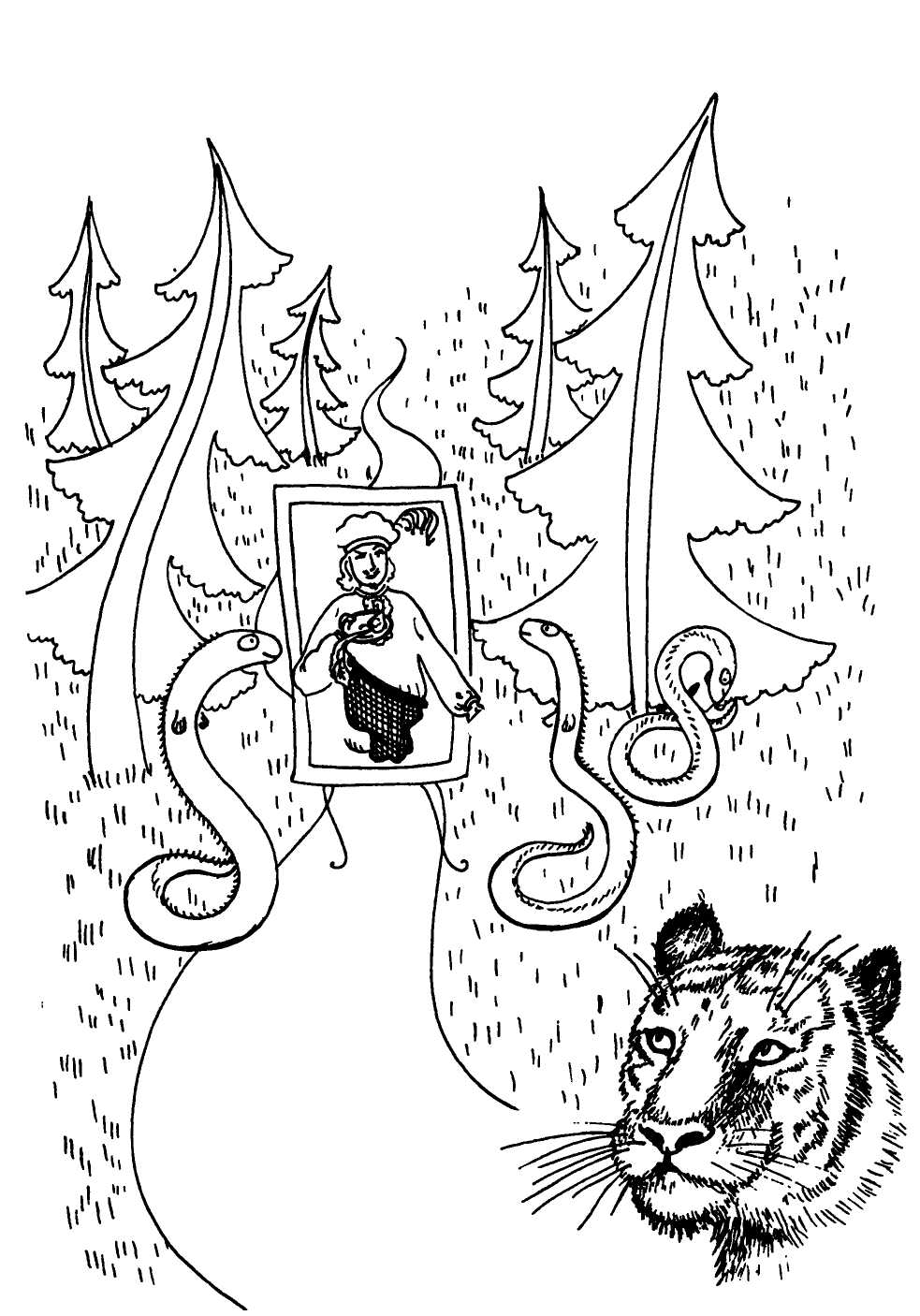 Приложение № 4Примеры пословиц, цитат к урокуОдин в поле не воин.Вдруг откуда-то летит маленький комарик…Два сапога пара.Привычка- вторая натура.Что было, то было…Сделал дело- гуляй смело.Под лежачий камень…О, времена! О, нравы!Приложение № 5Образец тренировки ритма внимания перед использованием методов оживленияВ удобном положении, расслабившись, рассматривайте кисть руки, стараясь почувствовать каждый миллиметр. Смотреть только на кисть (можно моргать). Если внимание пытается "уйти" , постарайтесь его вернуть . Во время выполнения упражнения в голове не должно быть ни одной мысли. Что нам дает "пустота" в голове? Мысль есть энергия . Когда энергия не спокойна , а "носится" в хаосе , то в таком состоянии гораздо сложнее достигнуть желаемого результата . Причем, человек быстро устает. Полное отсутствие мыслей и легкость владения вниманием дает удивительное состояние легкости и свободы .Нужно начинать выполнять упражнения с 5 - 7 секунд , постепенно доводя до 10 минут. В сумме в день Вы должны заниматься этим упражнением 10 минут . Причем, каждый новый подход делать по-разному (под разным углом зрения , в разном положении, в другом кресле, в другом настроении и т.д.).Упражнение освоено ,когда Вы сможете удерживать взгляд на кисти руки, ни о чем не думая , столько, сколько хотите . Постепенно Вы освоите это упражнение и его выполнение не будет составлять особого труда.Приложение № 6Шаблоны сказок для изучения грамматических явлений английского языка (времена английского языка) У этой планеты два полушария: полушарие активного залога и полушарие пассивного залога. В каждом полушарии Past, Present, Future  и Future in the Past (эта страна нам потребуется при согласовании времён).В каждой стране 4 города1)  Город Perfect  « имеем сделанным».  Здесь все отдыхают, все дела сделаны – дома построены, деревья посажены, цветы политы, улицы убраны - чистота и порядок на лицо!!!2) Город Perfect Continuous  « тянем – потянем, вытянуть не можем.»3) Город Continuous  « есть только миг, за него и держись». В этом городе работа просто «кипит», все находятся в процессе.4) Город  Simple « каждый день одно и то же».В каждом городе существуют свои порядки и законы. Во-первых, когда мы входим в город, в главных воротах нас встречает «стражник»- вспомогательный глагол.Во-вторых, если вы имеете неправильный «наряд»- форма основного глагола, « стражник» вас не пропустит. На занятиях спецкурса мы с обучающимися посещали города и разыгрывали сценки. Один из ребят превращался в « стражника», другие должны были примерить  « наряд», т.е. правильно выбрать форму основного глагола. Если форма неправильная, то «стражник» не пропускает в город.Типы вопросов тоже можно легко запомнить с помощью эйдетики.Общие вопросы GeneralQuestions- слово General  ещё переводится как «генерал». Он военный и ему надо отвечать чётко: «да», «нет», «так точно», поэтому на GeneralQuestion( общий вопрос) так и отвечаем.Специальные вопросы SpecialQuestions- вопрос, на который требуется конкретный развёрнутый ответ. Он « специалист» и задаёт вопросы «что?», « как?» « почему» и т.д., чтобы получить больше информации. «Специалиста» зовут Вай-вен Вер-хо-вод- его имя составлено из вопросительных слов, с которых начинаются специальный вопрос why [wai] (почему), when [wen] (когда), where[ wεә] (где?), how [hau] ( как?), what [wכt] ( что?какой?)Приложение № 7                                Технологическая карта урока английского языкаКласс: 2ВЭтапы урока2 этап- ИсполнительскийПриложение № 8Учебный предмет: Английский языкКласс: 2 «Б»Школа: МБОУ «СОШ  №12 с УИОП», город Старый ОсколУчитель: Самойлова Алиса СергеевнаТема: «Путешествие на станцию «Радужная»Цель: совершенствование лексических навыков говоренияЗадачи:-обучающая: умение применять полученные на уроках знания в нестандартной ситуации; обобщение и совершенствование навыков устной речи по теме;-развивающая: развитие зрительной памяти, логического мышления, фантазии, переключаемости внимания; развитие фонематического слуха, догадки;-воспитательная: воспитание уважения к иноязычной культуре; воспитание активности в решении коммуникативных задач; Тип занятия: занятие-путешествие.Формы работы обучающихся: фронтальная, индивидуальная.Необходимое техническое оборудование:  компьютер, проектор,  интерактивная доска.Приложение № 9Технологическая карта урокаУчебный предмет: Английский языкКласс: 2БШкола: МБОУ «СОШ  №12 с УИОП», город Старый ОсколУчитель: Самойлова Алиса СергеевнаУМК:Верещагина И. Н. , Бондаренко К.А., Притыкина Т. А., Английский язык. 2 класс.Учебник. В 2ч. (в комплекте с учебным диском MP3). – М.,2011.Приложение № 10Метод фонетических ассоциаций поможет запомнить быстро и без зубрежки, вопросительные слова:1.Why[wai]- почему?2. when [wen]- когда?3. where [weә ]- где?4.how [hau]- как?5. what [wכt]- что, какой?сначала к каждому слову придумаем фонетический ключ1.Why- караВАЙ2. when -ВЕНик3. where -ВЕЕР4.howноу-ХАУ5. what –ВАТаиз этих слов можно составить короткий и смешной сюжет- так слова лучше запомнятся.Например:Вай-Вен Вер-хо-вод засыпал нас вопросами:1.Почему на столе караВАЙ?2.Когда ВЕНик купите?3.Где ВЕЕР?4.Как применять это ноу-ХАУ?5.Что это-ВАТа? Какая ВАТа?А мы ему в ответ ВАЙ-ВАЙ, почему спрашиваешь?КлассДеятельностные формы организации учебного процессаУмение работать с информациейВиды познавательной деятельности учащихся1ПоисковаяПоиск и отбор информацииРабота со справочной литературой, с материалами энциклопедий2Поисково-исследовательскаяПоиск и отбор информации из различных источников, осмысление и сравнениеПодготовка сообщений, создание творческих работ3ИсследовательскаяАнализ информации, полученной из разных источниковПодготовка памяток, алгоритмов, проектная деятельностьТемаСлова из буквСлова из буквЦель темыОбучающие:1.Конкретизировать знания о звуках и буквах.2.Создать условия для закрепления учащимися графического отображения букв английского алфавита.3.Формировать умения самостоятельно конструировать свои знания.Развивающие:Развивать орфографическую зоркость, самостоятельный творческий опыт учащихся.Воспитывающие:1.Воспитывать коллективизм, сопереживание.2.Воспитывать чувства товарищества, сотрудничества и взаимопомощи. Обучающие:1.Конкретизировать знания о звуках и буквах.2.Создать условия для закрепления учащимися графического отображения букв английского алфавита.3.Формировать умения самостоятельно конструировать свои знания.Развивающие:Развивать орфографическую зоркость, самостоятельный творческий опыт учащихся.Воспитывающие:1.Воспитывать коллективизм, сопереживание.2.Воспитывать чувства товарищества, сотрудничества и взаимопомощи. Планируемый результатПредметные уменияУниверсальные учебные действия1.Ученики могут называть буквы алфавита.2.Правильно произносят английские звуки.3.Воспроизводят графически корректно буквы алфавита.4.Понимают на слух речь учителя.5.Умеют находить буквы в ряду, соотносить большую и маленькую букву.6.Умеют строить устные и письменные высказывания с опорой на пиктограммы.Личностные: имеют желание учиться, понимают значение знания алфавита для изучения английского языка, руководствуются значимыми учебными мотивами.Регулятивные: участвуют в распределении ролей в команде, оценивают правильность выполнения действий на уровне ретроспективной оценки, планируют свои действия в соответствии с поставленной задачей и условиями ее реализации.Познавательные: используют знаково-символические средства (пиктограммы, буквы, транскрипционные знаки), слушают и отвечают на вопросы учителя, осуществляют сравнение, сериацию и классификацию по заданным критериям.Коммуникативные: понимают позицию партнера, в том числе и отличную от своей, согласовывают свои действия с учителем и одноклассниками, контролируют действия партнера, договариваются и приходят к общему решению в совместной деятельности, в том числе в ситуации столкновения интересов. Основные понятияИдентификация предметов, название качеств характера, глагол to like в 3-м л. Ед.ч., лексика классного обихода.Идентификация предметов, название качеств характера, глагол to like в 3-м л. Ед.ч., лексика классного обихода.Организация пространстваОрганизация пространстваОрганизация пространстваМежпредметные связиФормы работыРесурсыИнформатика, окружающий мир, изобразительное искусство.Индивидуальная , групповая, фронтальная.-учебник,-рабочая тетрадь,-карточки с буквами английского алфавита,-плакат «Английский алфавит»,-буквы английского алфавитаДеятельность учителяДеятельность учащихсяДеятельность учащихсяДеятельность учащихсяДеятельность учащихсяДеятельность учащихсяДеятельность учащихсяПознавательнаяПознавательнаяКоммуникативнаяКоммуникативнаяРегулятивнаяРегулятивнаяОсуществляемые действияФормируемые способы деятельностиОсуществляемые действияФормируемые способы деятельностиОсуществляемые действияФормируемые способы деятельности1 этап – Мотивационно- ориентировочный1 этап – Мотивационно- ориентировочный1 этап – Мотивационно- ориентировочный1 этап – Мотивационно- ориентировочный1 этап – Мотивационно- ориентировочный1 этап – Мотивационно- ориентировочный1 этап – Мотивационно- ориентировочныйОрганизационный моментGood morning, boys and girls! How do you do! I am very pleased to see you!Today is the 21st of October. It is Tuesday. It is sunny (пиктограмма).Attention, please. Look at this screen. And help me to guess. What are they?... ( на экране выводятся изображения людей разных профессий- врач, учитель, балерина.) Why do you think so? (учащимся демонстрируется лупа. Что это за предмет? Кому помогает этот предмет в работе?..звучит музыка «Шерлок Холмс») .Today we’ll be detectives.( Сегодня с вами мы в  роли детективов. Будем помогать Шерлоку Холмсу в разгадывании запутанных дел).As you know, detective must to remember peoples and events very well.(Как вы знаете , детектив должен обладать хорошей памятью. Перед вами лист бумаги. Вчера вы встречали на улице людей. Нарисуйте по памяти человека, который вам встретился на улице, во дворе, в магазине.)Учатся приветствовать учителя и друг друга, выражать радость, расположение друг другу. Вспоминают ранее изученное стихотворение. Тренируют произношение английских слов в рифмовке. Воспринимают на слух речь учителя (аудирование).Употреблять речевой образец- приветствие, слушать иноязычную речь, стараться понять ее, используют знаково - символические средства ( алфавит, пиктограммы).Слушают и понимают речь учителя, учатся слушать друг друга.Слушать собеседника, уважать его, относиться друг к другу доброжелательно.Использовать речь для регуляции своих действий, слушать в соответствии с целевой установкой.Уметь слушать в соответствии с целевой установкой, регулировать темп и громкость речи при произнесении приветствия.2.Phonetic activities. Фонетическая зарядкаAt the beginning of our lesson we repeat some sounds. Andourtonquehelpstous  (наш язычок  из сказки поможет нам вспомнить звуки):Жил на свете язычокВ доме без окошкаНа английском языке говорил немножко.Делал по утрам зарядку [t],[d],[n],[ŋ] Убирал свою кроватку,Чистил зубы [Ɵ-ð], убирал,Двери настежь открывал [p-w]Выходил он погулять,Свежим воздухом дышать[h].Вспоминают английские звуки, тренируют память, овладевают при поддержке учителя учебно-информационными умениями, ориентируются на разнообразие решения задач (выделяют основную информацию из предложенного ряда).Использовать знаково- символические средства ( английские звуки),выделять звуки в предложенном ряду, называть их.Слушают и понимают речь учителя.Контролировать свои действия и действия партнера, ориентироваться на позицию партнера во взаимодействии.Выполняют учебные действия в материализованной, громкоречевой и умственной форме.Принимать и сохранять учебную задачу.3.Работа с буквами и звуками.Еще  настоящего детектив должен обладать хорошим слухом.Listenattentively! Прослушайте звуки и пронумеруйте транскрипционные знаки в том порядке, в котором вы их услышите ( учащиеся одевают наушники и прослушивают).Lookattheblackboardandsay.Посмотрите внимательно на доску и скажите какие буквы могут давать следующие звуки ( на доске написаны звуки).Let’s remember. What words do begin from this letters? Какие слова начинаются с этих букв?( на доске представлена пиктограммы, расположенные напротив каждой буквы). Называют звуки, буквы английского алфавита. Запоминают соответствие звуков и букв. Осуществляют качественную характеристику объекта(вспоминают как пишутся английские буквы и звуки).Сопоставлять результаты работы одноклассников. Осуществлять синтез как составление целого из частей.Ориентируются на позицию партнера в общении и взаимодействии. Обмениваются мнениями в паре и группе.Согласовывать действия с одноклассниками. Договариваться о правилах поведения и общения и следовать им.Проговаривают последовательность действия для решения учебно-познавательной задачи.Вносить необходимые коррективы в действие после его завершения на основе оценки и учета характера сделанных ошибок.4.Работа с пиктографическим письмом.К нам в школу на электронную почту прислали первое задание ( учитель выводить на экран письмо).Какая информация из присланного текса нам не ясна? Опираясь на пиктографическое письмо, ищем нужную информацию и озвучиваем ее.(Учитель просит надеть наушники и включает запись).Ребята , а сейчас прослушайте дополнительную информацию об этой девочке, а пиктограммы на доске помогут понять что любит делать этот ребенок. Осуществляют сравнение, сериацию и классификацию по заданным критериям. Осуществляют качественную характеристику объекта на основе увиденного, развивают логическое и абстрактное мышление, вспоминают буквы, слова английского языка.Пользоваться лингофонным оборудованием, использовать знаково-символические средства, овладевать при помощи учителя учебно-организационными и учебно- информационными умениями.Контролируют действия партнера и свои собственные, формируют умения находить решения поставленной задачи.Обмениваться мнениями в паре и группе, слушать диктора для воспроизведения и восприятия необходимых сведений.Контролировать свои действия в соответствии с поставленной задачей, вносят необходимые коррективы в действие после его завершения .Планировать свои действия в соответствии с поставленной задачей и условиями ее реализации, в том числе и во внутреннем плане.5.Физкультминутка (подвижная).Ученики выполняют упражнения и проговаривают слова стихотворения.Handsup! Handsdown!(Поднимают и пускают руки)Shake! Shake! Shake!(Встряхиваютруками)Stand up on the tiptoes!(Встают на цыпочки)Turnaround! Stepaside!( Поворачиваются вокруг себя)Step left! Step right!( Шагвлево, шагвправо)Turn around and sit down!( Поворачиваются вокруг себя и садятся).Слушают и выполняют команды учителя на английском языке, сопоставляют действия одноклассников и свои собственные.Произносить простые английские фразы, способствовать развитию памяти, мышления, речевых умений.Согласовывают свои действия с учителем и одноклассниками, контролируют свои действия, понимают на слух речь учителя. Осуществлять совместные действия, ориентироваться на позицию партнера в общении и взаимодействии.Планируют свои действия в соответствии с поставленной задачей и условиями ее реализации.При выполнении действий ориентироваться на правила контроля и успешно использовать его в процессе выполнения упражнений.6.Работа с пиктограммами.Let’sfindanimals. Нас попросили разыскать пропавших животных по зашифрованным письмам ( перед учащимися схема местности расположения животных. Ученики опираясь на пиктограммы определяют место и прикрепляют животных на карту).Используют знаково-символические средства (буквы), осуществляют синтез как составление целого из частей, сопоставляют результаты работы одноклассников, осуществляют качественную характеристику объекта, развивают логическое мышление, память.Осуществлять сравнение, сериацию и классификацию по заданным критериям, делать выводы и обобщения.Ориентируются на позицию партнера во взаимодействии, договариваются и приходят к общему решению в совместной деятельности, в том числе в ситуациях столкновения интересов.Контролировать свои действия и действия партнеров, осуществлять взаимопомощь в совместном решении поставленных задач.Адекватно воспринимают оценку учителя и одноклассников, различают способ и результат действия, определяют отклонения и отличия от образца, осуществляют взаимоконтроль.Оценивать правильность выполнения действия на уровне адекватной ретроспективной оценки, слушать в соответствии с целевой установкой.7.Listening.Запись на английском языке с опорой на пиктограмму ( Ученикам предлагается записать текст на английском языке опираясь на  пиктограмму).Умеют выделять существенную информацию из речи , используют знаково-символические средства, осуществляют качественную характеристику объекта (на основе увиденного).Выделять основную информацию из речи диктора, делать выводы и обобщения, сопоставлять результаты работы одноклассников.Сотрудничают с учителем, со сверстниками для достижения поставленной задачи, слушают и понимают речь других, учатся искать решения, оказывать поддержку друг другу.Понимать на слух речь диктора, обмениваться мнениями в парах и группах, контролировать действия партнера.Оценивают правильность действия на уровне адекватной ретроспективной оценки, выполняют учебные действия в материализованной ,громкоречевой и умственной форме.Различать способ и результат действия, слушать в соответствии с целевой установкой.3 этап - Рефлексия3 этап - Рефлексия3 этап - Рефлексия3 этап - Рефлексия3 этап - Рефлексия3 этап - Рефлексия3 этап - РефлексияПесенка “ABC”I see that you know letters well.You know English alphabet too. Now let us sing a song about the ABC. (Ученики исполняют песенку и выполняют зарядку для глаз, так как буквы меняют цвет при произношении.)Повторяют буквы за диктором, исполняющим песенку об алфавите.Поют песню вместе с исполнителем. Осуществляют синтез как составление целого из частей.Использовать знаково-символические средства. Выделять букву в ряду. Называть английскую букву.Слушают и понимают речь исполнителя. Учатся вместе исполнять песню, соблюдая мелодию, ритм, тон.Воспроизводить песенный материал, слушать друг друга.Используют речь для регуляции своих действий, слушают в соответствии с целевой установкой, определяют отклонения и отличия от образца.Внимательно слушать исполнителя песни, следовать заданному ритму и такту, исполнять песню хором, прислушиваться друг к другу.Подведениеитоговзанятия.Thank you for your work. Who helps to Sherlock Hemlock? (Ученики опираясь на пинтограмму говорят кто помогал Шерлоку Хемлоку).Welldone.Давайте обратимся к нашей картотеке и ответим на вопросы. Answer the questions, please. Are we cute?Are we smart?Arewenice?(Используя изученную лексику , дети отвечают на вопросы).Our lesson is over.Goodbye!Ориентируются в материале, выделяют необходимую информацию, сопоставляют результаты работы одноклассников.Делать выводы в результате совместной работы класса и учителя, аргументирована доказывать свою точку зрения.Договариваются и приходят к общему мнению в совместной деятельности.Обмениваться мнениями в паре и группе.Адекватно воспринимают  оценку учителя и одноклассников.Оценивать правильность выполнения действия на уровне адекватной ретроспективной оценки.№Этапы занятия и цели каждого из нихДеятельность учителяДеятельность ученикаВремя1.2.3.4.5.6.7.8.9.Организационный моментРечевая разминкаЦелеполаганиеСовершенствование лексических навыковСовершенствование грамматических навыков говорения Фон. зарядкаЗакрепление речевого образца.  ФизкультминуткаВосприятие лексической единицы на слух (совершенствование навыков аудирования)Заключительный этапLet`s start our lesson and say each other «Good morning!»I am glad to see you!Sit down, children.Remember our poem! «КАК ЗДОРОВАТЬСЯ» 
Даже если ты молчун, 
Даже если бука, 
Говори: "Good afternoon!", 
Если встретишь друга. 

Это днем, когда светло, 
И спешишь не очень. 
А спешишь, скажи: "Hello!" 
Как бы между прочим. 

Вечер выдался плохой, 
С ветром или с ливнем. 
Все равно, придя домой, 
Ты скажи: "Good evening!" 

Посмотри: опять светло, 
Синь на небосклоне. 
Утро доброе пришло. 
Говори: "Good morning!".How are you?    How your parents?   How your grandparents? How your friends? Ребята, сегодня мы отправимся в увлекательное путешествие на станцию «Радужная», во время которого мы будем петь и играть! Давайте перейдём в наш паровозик и займём свои места!Listen to the music and repeat the words! Walking walking. Walking walking.
Hop hophop. Hop hophop.
Running runningrunning. Running runningrunning.
Now let's stop. Now let's stop. Walking walking. Walking walking.
Hop hophop. Hop hophop.
Running runningrunning. Running runningrunning.
Now let's stop. Now let's stop.  Great! You took your places!  Let`s count! Ребята, для того, чтобы мы добрались до станции «Радужная» нам необходимо вспомнить названия основных цветов! Let`s go and remember primary colours!Very well done! You are clever boys and girls!(стуквдверь)Who is knocking?Guess! Who is it?  No, it`s not. No, it`s not. No, it`s not. No, it`s not. No, it`s not. No, it`s not. No, it`s not. No, it`s not. No, it`s not.Come in, dear guest! We can`t guess! Who are you?Cinderella (ученица 6 класса): Hello boys and girls! I am glad to see you! My name is Cinderella. I am from fairytale! Youaresonice! Ребята,  Синдереллапришла к нам в гости из английской сказки! В русской сказке её зовут по-другому, кто знает как?  Правильно, Золушка! Давайте возьмём её с нами в путешествие!  Let`sbefriends!Cinderella: Who are you? What is your name? How old are you? Let`s be friends!Не заметно мы проехали с вами половину пути! Чтобы было веселей, давайте споём песню!Let`s sing! “What color is it?”Cinderella, what do you have in your pocket? C. I have presents for children! There are some flowers in my pocket! Ребята, тот, кто правильно укажет название цвета того цветочка, который Сидерелла достанет из своего пакета, тот получит его в подарок!  What colour is it?You are right!Whatcolourisit?...Давайте поблагодарим Синдереллу за цветочки!Thankyou!Ребята, пока мы ехали, устали сидеть на одном месте, давайте немного отдохнем.Let`s have a rest! Sing and do some exercises! Look at me and do what I will do!Cinderella, do it with us!Не заметно время пролетело, и  наше путешествие подошло к концу. Станция «Радужная»! Здесь нас ожидает сюрприз! Интересная игра! Ваша задача заключается в том, что вы должны внимательно слушать, чтобы сделать правильный выбор! Let`s play!Cinderella:   My time is up! I must go home!Ребята, пришло время расставаться с нашей гостьей, давайте подарим ей свои подарки! Прочитаемстихотворения! С. Thank you. You are clever boys and girls! Our time is up. Thank you for your work!Будь вежлив и не забывай, прощаясь говорить  “Goodbuy”!Настраивается на активную работу;- обучающие приветствуют учителя и друг друга;- повторяют после учителя.-     Wearefine.- They are fine.- They are fine.- Theyarefine.Повторяют слова и движенияСчитают до 12Называют основные цвета, представленные в презентации.(green, red …)Is it a dog? Is it a dog? Is it a cat? Is it a fox? Is it a frog? Is it a doll? Is it a boy? Is it a butterfly? Is it a car?Hello! We are glad to see you too!Отвечают на вопрос.Hello! I`mgirl/ boy.Who are you?My name is … .What is your name?I am 7.Поют песню (в сопровождении видеоматериал)It is red!…Thank you!Выполняют физические упражнения и поют песнюИграют в игру Дети читают стихиGood bye!2м30с3м1м5м4м2м2м4м30сНаименование темыМир моих увлечений.Мир моих увлечений.Мир моих увлечений.Тема урокаКамин or not come in.Камин or not come in.Камин or not come in.Цель урока  Активизация полученной информации, за счет предложенных моделей.   Активизация полученной информации, за счет предложенных моделей.   Активизация полученной информации, за счет предложенных моделей. Задачи урокаРазвивать умения и навыки устной речи: - вести диалог – расспрос- активизация полученной информации(названия цветов) на примере предложенных образных моделей использования- полностью понимать на слух текст, построенный на знакомом языковом материале- активизировать счёт 1-102. Формировать навыки чтения.3. Способствовать формированию устойчивой  мотивации  к овладению иностранным языком. Развивать умения и навыки устной речи: - вести диалог – расспрос- активизация полученной информации(названия цветов) на примере предложенных образных моделей использования- полностью понимать на слух текст, построенный на знакомом языковом материале- активизировать счёт 1-102. Формировать навыки чтения.3. Способствовать формированию устойчивой  мотивации  к овладению иностранным языком. Развивать умения и навыки устной речи: - вести диалог – расспрос- активизация полученной информации(названия цветов) на примере предложенных образных моделей использования- полностью понимать на слух текст, построенный на знакомом языковом материале- активизировать счёт 1-102. Формировать навыки чтения.3. Способствовать формированию устойчивой  мотивации  к овладению иностранным языком. Планируемый результат обученияПредметные умения- участвовать в элементарном диалоге;-знать названия цветов;- считать от 1 до 10;-  умение отвечать на вопрос в краткой и полной форме (с опорой на модель);- выражать благодарность, просьбу, одобрение действиям одноклассников;- умение работать в команде (реагировать на невербальное поведение одноклассников при работе в паре );      - отличать буквы от знаков фонетической транскрипции; уметь читать знаки  транскрипции, соответствующие изученным гласным.2. Универсальные учебные действия- слушать и слышать собеседника- вести диалог-принимать задачи учебной и коммуникативной деятельности-планировать, выполнять и оценивать свои учебные действия в соответствии с поставленной задачей и условиями её реализации.- понимать причины неуспеха учебной деятельности;- использовать знаково – символические средства представления информации для создания моделей изучаемых объектов;- анализировать, сравнивать, группировать по отдельным признакам языковую информацию на уровне звука, буквы;- договариваться о распределении ролей в процессе совместной деятельности;- осуществлять взаимный контроль в совместной деятельности;Предметные умения- участвовать в элементарном диалоге;-знать названия цветов;- считать от 1 до 10;-  умение отвечать на вопрос в краткой и полной форме (с опорой на модель);- выражать благодарность, просьбу, одобрение действиям одноклассников;- умение работать в команде (реагировать на невербальное поведение одноклассников при работе в паре );      - отличать буквы от знаков фонетической транскрипции; уметь читать знаки  транскрипции, соответствующие изученным гласным.2. Универсальные учебные действия- слушать и слышать собеседника- вести диалог-принимать задачи учебной и коммуникативной деятельности-планировать, выполнять и оценивать свои учебные действия в соответствии с поставленной задачей и условиями её реализации.- понимать причины неуспеха учебной деятельности;- использовать знаково – символические средства представления информации для создания моделей изучаемых объектов;- анализировать, сравнивать, группировать по отдельным признакам языковую информацию на уровне звука, буквы;- договариваться о распределении ролей в процессе совместной деятельности;- осуществлять взаимный контроль в совместной деятельности;Предметные умения- участвовать в элементарном диалоге;-знать названия цветов;- считать от 1 до 10;-  умение отвечать на вопрос в краткой и полной форме (с опорой на модель);- выражать благодарность, просьбу, одобрение действиям одноклассников;- умение работать в команде (реагировать на невербальное поведение одноклассников при работе в паре );      - отличать буквы от знаков фонетической транскрипции; уметь читать знаки  транскрипции, соответствующие изученным гласным.2. Универсальные учебные действия- слушать и слышать собеседника- вести диалог-принимать задачи учебной и коммуникативной деятельности-планировать, выполнять и оценивать свои учебные действия в соответствии с поставленной задачей и условиями её реализации.- понимать причины неуспеха учебной деятельности;- использовать знаково – символические средства представления информации для создания моделей изучаемых объектов;- анализировать, сравнивать, группировать по отдельным признакам языковую информацию на уровне звука, буквы;- договариваться о распределении ролей в процессе совместной деятельности;- осуществлять взаимный контроль в совместной деятельности;Межпредметные связиМатематика ,изобразительное искусство.Математика ,изобразительное искусство.Математика ,изобразительное искусство.Ресурсы1. Верещагина И. Н. , Бондаренко К.А., Притыкина Т. А., Английский язык. 2 класс.Учебник. В 2ч. (в комплекте с учебным диском MP3). – М.,2011.2. Верещагина И. Н. , Бондаренко К.А., Притыкина Т. А., Английский язык. Рабочая тетрадь: 2 класс. – М., 2011.3.Английский язык .Книга для чтения: 2 класс/ Авторы составители И.  Н. Верещагина , К.А. Бондаренко .- М., 2011.4.Верещагина И. Н. , Бондаренко К.А., Английский язык. Книга для учителя: 2 класс.-М., 2011. 5. карточки со звуками, раздаточный материал (расскраска,текст песенок); 6. игрушки – насекомые ,животные ;7. вывески названий стран,дополнительные задания ( в виде цветка на лепестках ).8.интерактивная доска,компьютер.1. Верещагина И. Н. , Бондаренко К.А., Притыкина Т. А., Английский язык. 2 класс.Учебник. В 2ч. (в комплекте с учебным диском MP3). – М.,2011.2. Верещагина И. Н. , Бондаренко К.А., Притыкина Т. А., Английский язык. Рабочая тетрадь: 2 класс. – М., 2011.3.Английский язык .Книга для чтения: 2 класс/ Авторы составители И.  Н. Верещагина , К.А. Бондаренко .- М., 2011.4.Верещагина И. Н. , Бондаренко К.А., Английский язык. Книга для учителя: 2 класс.-М., 2011. 5. карточки со звуками, раздаточный материал (расскраска,текст песенок); 6. игрушки – насекомые ,животные ;7. вывески названий стран,дополнительные задания ( в виде цветка на лепестках ).8.интерактивная доска,компьютер.1. Верещагина И. Н. , Бондаренко К.А., Притыкина Т. А., Английский язык. 2 класс.Учебник. В 2ч. (в комплекте с учебным диском MP3). – М.,2011.2. Верещагина И. Н. , Бондаренко К.А., Притыкина Т. А., Английский язык. Рабочая тетрадь: 2 класс. – М., 2011.3.Английский язык .Книга для чтения: 2 класс/ Авторы составители И.  Н. Верещагина , К.А. Бондаренко .- М., 2011.4.Верещагина И. Н. , Бондаренко К.А., Английский язык. Книга для учителя: 2 класс.-М., 2011. 5. карточки со звуками, раздаточный материал (расскраска,текст песенок); 6. игрушки – насекомые ,животные ;7. вывески названий стран,дополнительные задания ( в виде цветка на лепестках ).8.интерактивная доска,компьютер.Этапы урокаФормируемыеУУДДеятельность учителяДеятельность учащегося1.Орг. Моментформирование способности к организации своей деятельностиУчительприветствуетшкольников.Lets start our lesson and say each other «Good morning!»:-Good morning boys and girls!-How are you?-I’m glad to see you.-Sit down,please.Настраивается на активную работу на уроке;- обучающие приветствуют учителя и друг друга;2 ЦелеполаганиеПланировать,  свои учебные действия в соответствии с поставленной задачей и условиями её реализации.Сегодня ,ребята ,мы отправляемся в путешествие. Мы посетим две страны:Страну Чисел и Страну Цвета.Там мы будим считать,знакомиться с новыми словами,выполнять интересные упражнения,петь песенки. Планируют свою деятельность3. Фонетическая зарядкаСлушать и слышать учителяLet’s start our travelling.First of all,we do some phonetic exercise for our tonque.The first exercise is a “frog”.The second exercise is an “elephant”.The third exercise is a “sandwich”.The fourth exercise is a “sweet”.Слушают учителя, повторяют звуки.-улыбаются неразмыкая губ;-губы приводят в положение трубочки; -чуть приоткрывая рот показываем ,что кончик языка прижат верхними и нижними зубами;-кончиком языка упираемся во внутреннюю стороны левой и правой щеки, имитируя леденец.3. Речевая разминка.-Понимать речь учителя- Понимать речь одноклассников- Знакомиться, приветствовать друг друга.-Использовать знаково – символические средства представления информации для создания моделей изучаемых объектовLet me introduce myself. I am Alisa Sergeevna. And who are you? Давайте по цепочке зададим такой же вопрос и получим на него ответ.А теперь мы с вами споем песенку “Who are you?”- Обучающиеся  задают и отвечают на вопросы.-исполняют песенку.4 . Активизация счета от 1 до 10.-Слушать и слышать учителя- Опираться на языковую догадку в процессе восприятия на слух- Организовывать группу для решения поставленной задачи. Выбирать лидера группы. Как мы знаем каждый урок нам помогает TheBee- пчелка ,которая и сегодня принесла с собой сочетание двух букв “th” . Упражнение «бутерброд» поможет нам справиться с произношением двух звуков.Давайте повторим числительные .Все вместе дружно посчитаем от 1 до 10.Обучающиеся выполняют упражнение из фонетической зарядки и произносят два звука.Обучающиеся при произношении цифр показывают их на пальцах.5. Работа с числами со зрительной опорой .-Слушать и слышать учителя- Опираться на языковую догадку в процессе восприятия на слух, выделяя существенные и несущественные признаки.Ребята, если мы хотим попасть в Страну Чисел,мы должны идти по следам и вслух громко считать наши шаги. Добравшись до места назначения нас ждут увлекательные задания:-соотношение предмета с числом(обращаем внимание на метод образной подачи информации)-«метод запоминания пчелы»;-написание названия числа цифрой;-обнаружение и исправление ошибок.Обучающиеся берутся за руки и парой шагают по следам и считают вслух.Выполняют задание у интерактивной доски(соотносят написание числа с картинкой, прописывают число цифрой, исправляют ошибки в роли учителя).6.Физкультминутка.      (подвижная)Уметь применять правила охраны своего здоровьяРебята ,теперь мы с вами будем слушать нашу Пчелку и записывать слова. Давайте перед этим разомнем наши пальчики. Stand up ,children .-Let’s start to countОбучающиеся встают и начинают проговаривать считалочку «Computers» ,показывая пальцами числа.7.  Диалогическая  речь по теме цвета.- Умение строить простые рассуждения на основе подводящей информации;-договариваться о распределении ролей в процессе совместной деятельности(индуктивное умозаключение);-осуществлять взаимный контроль в совместной деятельности;Ребята ,давайте вспомним ,что нам рассказывала Пчелка о своем жилище. У нее в комнате находится камин и стол, на котором стоит синее БЛЮдце.Ребята посмотрите, что у меня в руках? Правильно разноцветный воздушный змей. А куда на нем мы сможем попасть? Верно ,в Страну Цвета.- по аналогии со словом камин (comein) обучающиеся догадываются ,чтоblue это синий.- произнося звук данный на этом уроке Пчелкой, обучающиеся  вместе с учителем вслед за «самолетом» направляются в Страну Цвета.8.Работа с лексикой по теме «Цвета» со зрительной опорой  .Умение сознательно строить речевое высказываниеВ этой стране всегда праздник, поэтому здесь много воздушных шаров,чтобы праздник состоялся нам надо раскрасить шарики.Обучающимся предлагается рассказ ,который описывает волшебный лес. And now you have a picture.Take , please, your pensils and paint it. Обучающиеся  по одному подходят к интерактивной доске и раскрашивают шарики в тот цвет, которым подписан шарик.Обучающиеся раскрашивают  предложенныйрисунок,а в помощь им дан рассказ Пчелки.9.ФизкультминуткаУмение сознательно строить речевое высказываниеAnd now let’s sing a song “Colours” together.1.Обучающимся предлагается спеть песню вместе.Можно усложнить это задания : каждая пара вступает в песню со следующей строчки. 10. РефлексияАнализировать свою деятельность на урокеМолодцы,вы не должны забывать ,что дружба и сплоченная работа всегда помогают справится с разными припятствиями ,в частности с заданиями ,которые мы сегодня выполняли.As I know you have got a mother, a father, a sister and a brother .All together you are family.Let’s sing a song. But the first repeat after me: “we are happy” , “we are family”.Thank you for the lesson. You are clever boys and girls! Our time is up. The lesson is over.Do you like our lesson today?1.Поютпесенку «We are family».2.Ответ обучающихся :если урок понравился ,то поднимите руки вверх ,улыбнитесь и помашите пальчиками.